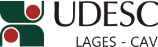 DESIGNA SERVIDORES RESPONSÁVEIS PELO PREGÃO Nº 239/2015.O Diretor Geral do Centro de Ciências Agroveterinárias, no uso de suas atribuições,RESOLVE:Designar os servidores abaixo relacionados para realização do Pregão 239/2015, referente à aquisição de alimentos para animais para o CAV/UDESC, Processo nº SPP – EUSC 1999150:Pregoeiro(a):Téc. Gilberto RechEquipe de apoio:Téc. Décio Luiz PoliTéc. Antonio Fernando GóesTéc. Fabrício Celso Souza SteffenTéc. Glória Maria FernandesProf. João Fert NetoDiretor Geral do CAV/UDESCPORTARIA INTERNA DO CAV Nº 056/2015, de 30/03/2015